                 Ҡ А Р А Р						            ПОСТАНОВЛЕНИЕ«04» февраль 2016 й.	                    № 07                    «04» февраля 2016 г.Об изменении почтового адреса земельного участка    В соответствии с постановлением Правительства РФ от 19 ноября 2014 г. №1221 «Об утверждении Правил присвоения, изменения и аннулирования адресов», в целях обеспечения учета и оформления земельных участков, постановляю:     1.Изменить адрес земельного участка с кадастровым номером  02:53:060801:0003, общей площадью 2916 кв.м, имеющий  адресные ориентиры: Республика Башкортостан, Шаранский район, д.Исаметово ул.Центральная, дом 1 на «Республика Башкортостан, Шаранский район, д.Исаметово, ул.Центральная, дом 3».    2.Контроль за исполнением настоящего постановления возложить на управляющего делами администрации сельского поселения Дмитриево-Полянский  сельсовет муниципального района Шаранский район.Глава сельского поселения                                                   Г.А.АхмадеевБАШҠОРТОСТАН РЕСПУБЛИКАҺЫШАРАН РАЙОНЫМУНИЦИПАЛЬ РАЙОНЫНЫҢДМИТРИЕВА ПОЛЯНА АУЫЛ СОВЕТ АУЫЛ БИЛӘМӘҺЕ ХАКИМИӘТЕ452630, Дмитриева Поляна ауылы,тел. (34769) 2-68-00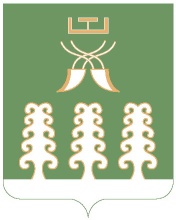 РЕСПУБЛИКА БАШКОРТОСТАНАДМИНИСТРАЦИЯ СЕЛЬСКОГО ПОСЕЛЕНИЯДМИТРИЕВО-ПОЛЯНСКИЙ СЕЛЬСОВЕТМУНИЦИПАЛЬНОГО РАЙОНАШАРАНСКИЙ РАЙОН452630, д. Дмитриева Поляна,тел. (34769) 2-68-00